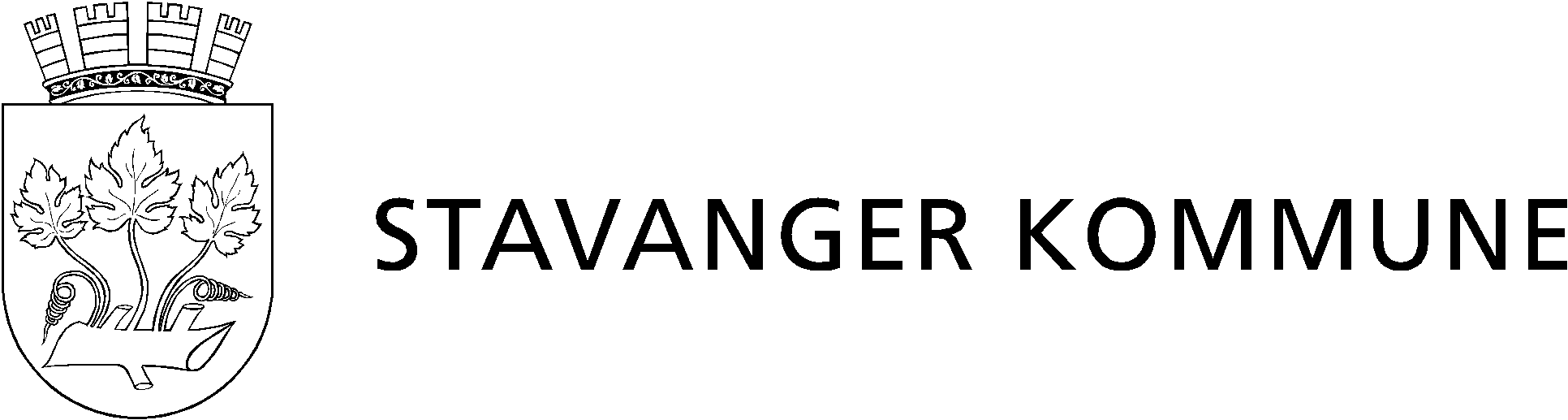 Neste møte er satt til tirsdag 9.mars kl. 16.00Kristin Haugen Olsen Rektor/referentMøtereferatOppvekst og levekårLassa skolePostadr.: Postboks 8069 Forus, 4068 StavangerBesøksadr.: Rektor Berntsens gate 9Telefon: 51508302 Faks: E-post: lassa.skole@stavanger.kommune.no www.stavanger.kommune.noOrg.nr.: NO 964 965 226Gruppe:Samarbeidsutvalg Lassa skoleSamarbeidsutvalg Lassa skoleMøtested:Digitalt møte på MeetDigitalt møte på MeetMøtedato/ -tid:26.01.21 kl. 16.00 – 18.0026.01.21 kl. 16.00 – 18.00MøtelederPetter EnoksenReferent: Kristin Haugen OlsenDeltakere:Petter Enoksen - foreldrerepresentant og lederStine Johansen Haaland – foreldrerepresentantEline Zwerg og Katharina Lyssand Grøndahl (undervisningspersonale)Katrine Knutsvik (andre ansatte) Elevråd v/ Ane Melberg Jørgensen og Eskil Granhøy KivleHege Benedicte Blom (politisk representant)Kristin Haugen Olsen (rektor)Petter Enoksen - foreldrerepresentant og lederStine Johansen Haaland – foreldrerepresentantEline Zwerg og Katharina Lyssand Grøndahl (undervisningspersonale)Katrine Knutsvik (andre ansatte) Elevråd v/ Ane Melberg Jørgensen og Eskil Granhøy KivleHege Benedicte Blom (politisk representant)Kristin Haugen Olsen (rektor)Forfall:Sak nr.:AnsvarAnsvar      1/21Godkjenning av innkalling, referat og sakslisteVedtak: Innkalling, referat og saksliste godkjent.     2/21Konstituering av SUSamarbeidsutvalget konstitueres med samme sammensetning som høsten 2020. Petter Enoksen og Stine Johansen Haaland er leder og nestleder. Sammensetning og verv gjelder til 01.08.2021Vedtak: SU konstituert for skoleåret 2020 -2021     3/21Orienteringssaker:Elevråd:Omvendt julekalender «I år hadde vi valg av land til solidaritetsaksjonen vår. Alle elevene på skolen stemte, og det ble Zambia som fikk flest stemmer. Vi hadde omvendt julekalender sånn som vi pleier, det vil si at hver elev brukte november måned til å tjene en krone eller ti (eller så mye en ville) ved å gjøre en liten jobb hjemme, pante flasker, eventuelt gi noe av ukepengene sine. Denne summen ble lagt i en egen” julekonvolutt” (anonymt) som vi i elevrådet laget. I adventssamlingen hver morgen trakk alle klassene en konvolutt. Beløpet blir altså gitt til Zambia i år. Vi har ikke talt pengene enda, men skal gjøre det når det blir mulig. Elevrådets julekalender Siden vi må holde avstand og ikke kan være sammen på tvers av klassene og trinnene sånn som vi pleier, bestemte elevrådet seg for å lage en julekalender til alle klassene med kjekke aktiviteter og oppgaver. Målet var å skape gode fellesopplevelser for hver klasse, men også at hele skolen gjorde det samme hver dag i adventstiden. Så, uansett hvilken klasse du går i, så var du med på den samme aktiviteten som alle de andre elevene på skolen den dagen. I kalenderen var det samarbeidsoppgaver som gåter, quiz, julekahoot, musikkbingo og grubliser. Vi hadde også fellesleker og luker med pynting av vinduene i klasserommet. Vi hadde varm saft og pepperkaker, rektor leste “Snekker Andersen”, vi gikk i lystog og nissen kom med popcorn. TrivselsdagI tiden framover skal vi jobbe med å planlegge en trivselsdag for hele skolen, som vi håper at vi kan gjennomføre til våren.»FAU:Fau har jobbet med å formalisere FAU og fått registrert Lassa FAU i Brønnøysundregisteret.Arbeidet i FAU er noe annerledes siden det nå ikke er felles arrangement og en til vanlig bruker mye tid og krefter på dette.Fau legger i stedet stor vekt på klassevise arrangementer, men syntes det er noe vanskelig siden smittevernreglene begrenser mange av mulighetene og ideene foreldre har til ulike samlinger.Det er heller ikke lett å få arrangert et foreldreråd, med alle foreldrene. Dette er besluttet flyttet frem til sommeren 2021.Trygghetsvaktene fungerer bra  - klassekontaktene har ansvar for å finne representanter fra sine klasser.Våland FAU har sendt et brev til alle FAU’ene i Stavanger. Brevet er adressert til skolesjef Jørn Pedersen med spørsmål om hvilke grep Stavanger kommune vil gjøre for å:Beskytte barn mot skadelig innhold ved bruk av ChromebookSpørsmål vedr. barnas personvern.Lassa FAU stiller seg bak Våland FAU sitt brev til skolesjefen.KFU:KFU har også diskutert brevet som er skrevet fra Våland FAU til skolesjefen og støtter dette.Det planlegges et Natteravnprosjekt i Eiganes/Våland bydel. Planen er at ravner skal rekrutteres fra de ulike skolene i bydelen. Hege Blom kom med innspill til foreldrene om at de må få et eierskap til prosjektet da hennes erfaring er at det kan være vanskelig å få foreldre til å stille for å gå natteravn. Det ble tipset om at Jon Ree Holmøy fra Frivillighetssentralen kunne være en god kontakt inn i prosjektet. Hjertesoner – forslaget har vært diskutert på KFU møte – men det er så vidt deltakerne vet ikke fattet et endelig vedtak om at dette skal gjennomføres eller når. Rektor har ikke fått noen videre informasjon om dette er aktuelt for Lassa skole.Temaet overgang barneskole – ungdomsskole har vært tema på KFU.Stine Johansen Haaland:Stilte spørsmål om skolen hadde tenkt på å søke lokale tilskuddsmidler til samarbeid med lokale idrettslag. Det ble referert til HØP og muligheter som åpnes for dette.Skolen er ikke negative til dette, men har ikke vurdert det i den situasjonen vi er i nå.SFO:Det er 138 elever på SFO pr i dag. 2-4 trinn ca 50% har 60% SFO plass. Personal 14 stk. der 2 er i fødselspermisjon, og 3 lærlinger. (Stk. førsteårs og 1. andreårs barne og ungdomsfag.)  Organisering: Vi har samme kohorter som skolen og bruker klasserommene på skolen som base. Personalet har planleggingstid i deler av personalmøtene for å planlegge aktiviteter og fordeler uteområdet. Aktivitetsskjema legges ut på hjemmesiden uke for uke. For at SFO tilbudet skal være mest mulig likt organisert, skal alle ha:  1.En fast turdag pr. uke. 2.Utetilbud hver dag.3. Se på NRK, kan benyttes en gang pr. uke. Vi bruker 2 -3 faste vikarer ukentlig, når vi nå er organisert på gult smittevernnivå og for å dekke opp sykemeldte. Mat: Det var 55000 kr som vi har overført fra 2020 til 2021 de kommer elevene til gode i løpet av året i forbindelse med busstransport og litt ekstra mat. Det blir servert havregrøt på mandager, ellers påsmurte brødskiver / knekkebrød hver dag i denne perioden. Innkjøp: I desember ble det kjøpt inn nye leker, formingsmateriell og 15 Chromebooks til personalet. REKTOR:Organisering av skolen under koronasituasjonen.Den viktigste oppgaven i denne tiden er å holde arbeidsglede, motivasjon og tilstedeværelse blant personale for at elevene skal få en så god hverdag som mulig.Det er en krevende tid, men personalet klarer de spesielle utfordringene på en glimrende måte.Elevene ser ut til å trives, selv om en del selvfølgelig begynner å bli lei av egen organisering med friminutt mm.Vi har lite fravær, og det gjør at vi klarer oss på tross av strengere smittevernregler og mindre kohorter.Det er en ressurskrevende organisering som «tåler» lite fravær.Budsjettet for 2021 har ikke kommet. Forventes i slutten av januar.Vi ser ut til å bli 54 1.klassinger høsten 2021. Vedtak: Saken tas til orientering    4/21ØkonomirapporteringRegnskapet for 2020 er ikke helt fullstendig, men vi vil gå ut i balanse.Det har vært et spesielt år budsjettmessig siden vi ikke opererer med +/- 3%, slik vi pleier å kunne. Vi har derfor handlet mye i november og desember for å bruke de midlene vi har. Pr. dd. ligger vi på et forbruk totalt på lønn skole på 100,51% og et betydelig overforbruk med ca.15 % på SFO. Pga. refusjon (svangerskap) går vi i balanse ifht. lønn.  5/21Nasjonale PrøverResultatene ble lagt frem på møtet.Lassa skole er veldig fornøyd med årets resultat. Vi konkurrerer alltid med oss selv, men det er verd å nevne at også i år var våre resultater best og blant de beste i Stavanger. Resultatene for årets 8. trinn var også veldig bra. Det betyr at vi klarer å heve elevene også på mellomtrinnet.Resultatene er lagt ut på skolens hjemmeside. Utvidet presentasjon ble lagt frem på møtet.Lassa Skole - Nasjonale prøver (minskole.no)6/21ElevundersøkelsenElevundersøkelsen 2020 ble gjennomført på 7. trinn i november. Elevundersøkelsen er obligatorisk på 7.trinn. Dette gjør vi for å kunne ha en mulighet til å jobbe med eventuelle uønskede funn, over lengre tid. Elevene svarer på spørsmål om hvordan de trives på skolen, hvordan forholdet er til lærere og medelever, hvordan de opplever vurdering for læring, krenkelser med mer.Vi er jevnt over fornøyde med resultatene. Det er alltid muligheter for enkelte feilkilder siden elevene kan tenke i nuet og at spørsmålene er ganske vanskelige.Lassa skole har tatt tak i de resultatene vi ikke var helt fornøyde med og fulgt disse spesielt opp i klassene. Noen av spørsmålene er også brukt som utgangspunkt for samtaler med elevene. Vår erfaring er at noen kan ha misforstått, men også at de da har en mulighet til å forklare hva de har ment og derved gir oss en mulighet til å jobbe med dette videre. Alle resultater ligger ute på skolens hjemmesideLassa Skole - Elevundersøkelsen (minskole.no)7/21ForeldreundersøkelsenForeldreundersøkelsen 2019 ble gjennomført i november 2020 og avsluttet 06.12.20. Foreldre til elever på 3. og 6. trinn var invitert til å delta. Det er obligatorisk for skolen å gjennomføre undersøkelsen, men frivillig for foreldre å delta. Vi hadde høy deltagelse, noe vi er svært glade for.Skolen jobber videre med å analysere resultatene og jobber med dem både ifht de aktuelle trinnene, men det gir oss også en generell tilbakemelding på hva vi er gode til og hva vi må jobbe noe mer med.Resultatene er lagt ut på skolens hjemmeside Lassa Skole - Foreldreundersøkelsen for 3.og 6.trinn (minskole.no)8/21Personvern og beskyttelse av uønskede opplevelser på nett ved bruk av Chromebook v/ Stine Johansen HaalandDet ble orientert om bakgrunnen for henvendelsen fra Våland FAU ( se sak 3/21)Lassa FAU stiller seg bak henvendelsen til skolesjefen.